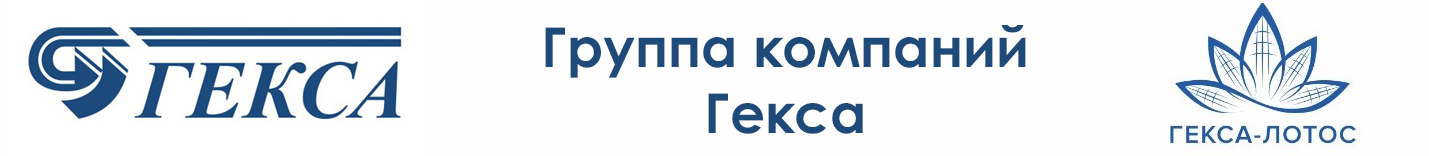 Производственный филиал ООО "Гекса-Лотос" находится в Астраханской области, в особой экономической зоне "Лотос". Резидентом ОЭЗ мы стали в 2017 году.С ноября 2019 года начали работать по производству геосинтетических материалов. В 2022 году ввели в эксплуатацию цех №2, что позволило увеличить объёмы производства. Также в 2022 году начато проектирование цеха №3 под перспективное развитие производства материалов сельскохозяйственного назначения. В 3 квартале 2023 года цех был закончен. В связи запуском нового цеха предприятие нуждается в ответственных, целеустремленных и активных, желающих войти в коллектив предприятия работников.Мы с радостью возьмем в наш коллектив ткача с заработной платой 40 000-50 000 руб. На период обучения (стажировки) заработная плата 20 000 руб.Обязанности: Вести технологический процесс производства полипропиленовой ткани на оборудовании:-Осуществлять заправку оборудования (станка);-Вести процесс изготовления полотна на ткацком оборудовании;-Наблюдать за правильным и качественным формированием полотна, предупреждать пропуски в полотне.Нам не важен твой опыт работы, мы хотим, чтобы ты был коммуникабельным и ответственным к работе. Мы обучим навыкам работы на месте (наставничество со стороны опытного специалиста)Работа в смену (2/2/4) при 11-ти часовом рабочем дне.Мы обязуемся:- доставить сотрудников транспортом работодателя;- оформить согласно ТК РФ, официальная заработная плата;- обеспечить спецодеждой;- предоставить корпоративное питание;- с радостью вручить подарки работникам по случаю праздников детям на новый год, мужчинам на 23 февраля и женщинам на 8 марта- при желании и ответственном отношении к выполнению обязанностей гарантирован рост.Мы ждем в тебя на нашем производствеПлеханова Ольга Игоревна примет Вас и ответит на все ваши вопросы на предприятии по адресу Астраханская область, Наримановский район, г Нариманов, Береговая улица, 2г или по телефону 8(988)079-11-96в рабочее время с 08:00 до 17:00 с понедельник по пятницуили по E-mail: gexa_hrm@mail.ru